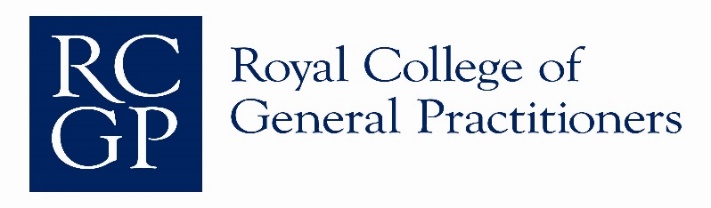 Workplace Based Assessments for Combined TrainingTrainees who will spend less than 12 months in ST1 (if up to 6 months is agreed to contribute) must complete all the yearly requirements of that training year but only prorate number of assessments and clinical case reviews.For trainees who spend less than 12 months in ST2 (if more than 6 months is approved to contribute), all requirements for ST2 must be completed with the exception of clinical case reviews, COTs/mini CEX and CBDs where pro rata numbers are expected.Below is a summary of requirements which need to be achieved at transition point from ST1-ST2 using 6 months of contributing time as an example. Any other duration should be prorated. Detailed explanations and assessment numbers can be found on our web pages * Full time equivalent** CSR in Primary Care post if CS different from ES, insufficient evidence in portfolio to give a full enough picture or either trainee or supervisor feel it is necessaryPortfolio Posts and dates are correctAny declarations are completedBeginning of each placementMeeting with supervisor for placement planning meeting Placement planning meeting - in learning logAdd PDP for each placementDuring placement3 clinical case reviews per month*1 other learning log entry per month*Complete assessments regularly throughout placementMini CEX, COT, Audio-COT (2)CbD / CAT (2)MSF I cycleCEPS –5 observed mandatory CEPS and range of others - observed and learning log evidenceQIP if in GP placement or QIA if in secondary careComplete PDP for placementBLS or equivalent and AEDChild safeguarding level 3 - if any posts during the period included childrenAdult safeguarding level 31 x Learning event analysis and (Significant event analysis if applicable)Reflection on involvement in quality improvement activitiesTowards end of placementMeet with clinical supervisor to complete CSR **End of ST1 placement, prior to ARCP panelArrange meeting with ES for ES reviewComplete review paperwork prior to meetingComplete any outstanding PDPS and action plans prior to reviewAttach Urgent Unscheduled Care log if contractually requiredAdd Form R to learning log